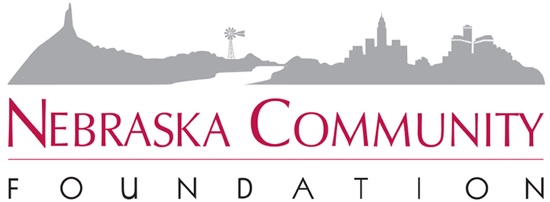 CRITERIA FOR BOARD MEMBERS Adopted by the NCF Board of Directors * July 30, 2009“Must Have” criteria – these are the characteristics that all Board members must havePassion for (not just interest in) achieving NCF’s vision and missionWillingness and ability to commit time both for meetings and for work between meetingsWillingness to personally contribute annually to NCF giving time, talent and treasureWillingness to advocate and help fundraiseWillingness and ability to collaborate with others outside NCFTeam player; one who is supportive of group decisions even if not in favor of those decisionsGood listenerThoughtful decision makerIntegrityUnderstanding of and commitment to the Board member job description“Wouldn’t it be Nice” criteria – traits we wish someone on the Board had, but not necessary for governing NCF or for all Board members to haveExperience on the Board of another statewide high-performing nonprofitBig-picture thinkerConnections to potential patrons“Facilitative” skills – i.e., the ability to synthesize the thoughts and ideas of othersExpertise and willingness to use skills in:Communications/media relationsFundraisingGovernance/leadershipPublic policyFinance/investmentsCommunity economic development“Never In a Million Years” criteria – the traits we never want to see on the NCF BoardIndividuals who are interested in being on the Board for the “resume value”Overcommitted individuals who do not have the time to actively participateIndividuals who over-promise and under-deliverDomineering personalitiesOverbearing egosIndividuals with a negative frame of reference (who can always identify problems, but not solutions or opportunities)